ZAHTJEV ZA POTPORU(SMANJENJE ISPORUKE MLIJEKA)ZAHTJEV ZA POTPORU(SMANJENJE ISPORUKE MLIJEKA)ZAHTJEV ZA POTPORU(SMANJENJE ISPORUKE MLIJEKA)ZAHTJEV ZA POTPORU(SMANJENJE ISPORUKE MLIJEKA)ZAHTJEV ZA POTPORU(SMANJENJE ISPORUKE MLIJEKA)ZAHTJEV ZA POTPORU(SMANJENJE ISPORUKE MLIJEKA)Obrazac popunite velikim tiskanim slovimaObrazac popunite velikim tiskanim slovimaObrazac popunite velikim tiskanim slovimaObrazac popunite velikim tiskanim slovimaObrazac popunite velikim tiskanim slovimaObrazac popunite velikim tiskanim slovimaPopunjava podnositelj zahtjeva Popunjava podnositelj zahtjeva Popunjava podnositelj zahtjeva Popunjava podnositelj zahtjeva Popunjava podnositelj zahtjeva Popunjava podnositelj zahtjeva *PODNOSITELJ MOŽE PODNIJETI SAMO JEDAN ZAHTJEV ZA POTPORU (Ako podnosite zahtjev za potporu za  1. razdoblje, tada  možete podnijeti zahtjev za potporu i za 4. razdoblje.) (i) (ii) (iii) (iv) odnosi se na Članak 2. stavak 3. Uredbe 2016/1612                 *Koeficijent za pretvorbu litara u kilograme je 1,03Zahtjevu prilažem:Dokaz o isporuci količina mlijeka u referentnom razdoblju. (Članak 2. stavak 3 (b) Uredbe 2016/1612)Dokaz da sam u srpnju 2016. isporučivao mlijeko prvom otkupljivaču. (Članak 2. stavak 3 (c) Uredbe 2016/1612)Napomena:*PODNOSITELJ MOŽE PODNIJETI SAMO JEDAN ZAHTJEV ZA POTPORU (Ako podnosite zahtjev za potporu za  1. razdoblje, tada  možete podnijeti zahtjev za potporu i za 4. razdoblje.) (i) (ii) (iii) (iv) odnosi se na Članak 2. stavak 3. Uredbe 2016/1612                 *Koeficijent za pretvorbu litara u kilograme je 1,03Zahtjevu prilažem:Dokaz o isporuci količina mlijeka u referentnom razdoblju. (Članak 2. stavak 3 (b) Uredbe 2016/1612)Dokaz da sam u srpnju 2016. isporučivao mlijeko prvom otkupljivaču. (Članak 2. stavak 3 (c) Uredbe 2016/1612)Napomena:*PODNOSITELJ MOŽE PODNIJETI SAMO JEDAN ZAHTJEV ZA POTPORU (Ako podnosite zahtjev za potporu za  1. razdoblje, tada  možete podnijeti zahtjev za potporu i za 4. razdoblje.) (i) (ii) (iii) (iv) odnosi se na Članak 2. stavak 3. Uredbe 2016/1612                 *Koeficijent za pretvorbu litara u kilograme je 1,03Zahtjevu prilažem:Dokaz o isporuci količina mlijeka u referentnom razdoblju. (Članak 2. stavak 3 (b) Uredbe 2016/1612)Dokaz da sam u srpnju 2016. isporučivao mlijeko prvom otkupljivaču. (Članak 2. stavak 3 (c) Uredbe 2016/1612)Napomena:*PODNOSITELJ MOŽE PODNIJETI SAMO JEDAN ZAHTJEV ZA POTPORU (Ako podnosite zahtjev za potporu za  1. razdoblje, tada  možete podnijeti zahtjev za potporu i za 4. razdoblje.) (i) (ii) (iii) (iv) odnosi se na Članak 2. stavak 3. Uredbe 2016/1612                 *Koeficijent za pretvorbu litara u kilograme je 1,03Zahtjevu prilažem:Dokaz o isporuci količina mlijeka u referentnom razdoblju. (Članak 2. stavak 3 (b) Uredbe 2016/1612)Dokaz da sam u srpnju 2016. isporučivao mlijeko prvom otkupljivaču. (Članak 2. stavak 3 (c) Uredbe 2016/1612)Napomena:*PODNOSITELJ MOŽE PODNIJETI SAMO JEDAN ZAHTJEV ZA POTPORU (Ako podnosite zahtjev za potporu za  1. razdoblje, tada  možete podnijeti zahtjev za potporu i za 4. razdoblje.) (i) (ii) (iii) (iv) odnosi se na Članak 2. stavak 3. Uredbe 2016/1612                 *Koeficijent za pretvorbu litara u kilograme je 1,03Zahtjevu prilažem:Dokaz o isporuci količina mlijeka u referentnom razdoblju. (Članak 2. stavak 3 (b) Uredbe 2016/1612)Dokaz da sam u srpnju 2016. isporučivao mlijeko prvom otkupljivaču. (Članak 2. stavak 3 (c) Uredbe 2016/1612)Napomena:*PODNOSITELJ MOŽE PODNIJETI SAMO JEDAN ZAHTJEV ZA POTPORU (Ako podnosite zahtjev za potporu za  1. razdoblje, tada  možete podnijeti zahtjev za potporu i za 4. razdoblje.) (i) (ii) (iii) (iv) odnosi se na Članak 2. stavak 3. Uredbe 2016/1612                 *Koeficijent za pretvorbu litara u kilograme je 1,03Zahtjevu prilažem:Dokaz o isporuci količina mlijeka u referentnom razdoblju. (Članak 2. stavak 3 (b) Uredbe 2016/1612)Dokaz da sam u srpnju 2016. isporučivao mlijeko prvom otkupljivaču. (Članak 2. stavak 3 (c) Uredbe 2016/1612)Napomena: Osim isporukom mlijeko tržim i direktnom prodajom.  (Zaokruži odgovor:) Osim isporukom mlijeko tržim i direktnom prodajom.  (Zaokruži odgovor:)DANEIZJAVA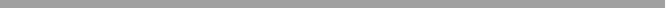 Svojim potpisom potvrđujem da:su podaci na zahtjevu istinitisam upoznat s Uredbomću omogućiti kontrolu na terenu i/ili inspekcijski nadzor te uvid u zahtjev i priloge 5 godina od dana podnošenja zahtjevaIZJAVASvojim potpisom potvrđujem da:su podaci na zahtjevu istinitisam upoznat s Uredbomću omogućiti kontrolu na terenu i/ili inspekcijski nadzor te uvid u zahtjev i priloge 5 godina od dana podnošenja zahtjevaIZJAVASvojim potpisom potvrđujem da:su podaci na zahtjevu istinitisam upoznat s Uredbomću omogućiti kontrolu na terenu i/ili inspekcijski nadzor te uvid u zahtjev i priloge 5 godina od dana podnošenja zahtjevaIZJAVASvojim potpisom potvrđujem da:su podaci na zahtjevu istinitisam upoznat s Uredbomću omogućiti kontrolu na terenu i/ili inspekcijski nadzor te uvid u zahtjev i priloge 5 godina od dana podnošenja zahtjevaIZJAVASvojim potpisom potvrđujem da:su podaci na zahtjevu istinitisam upoznat s Uredbomću omogućiti kontrolu na terenu i/ili inspekcijski nadzor te uvid u zahtjev i priloge 5 godina od dana podnošenja zahtjevaIZJAVASvojim potpisom potvrđujem da:su podaci na zahtjevu istinitisam upoznat s Uredbomću omogućiti kontrolu na terenu i/ili inspekcijski nadzor te uvid u zahtjev i priloge 5 godina od dana podnošenja zahtjevaDatum:Datum:Pečat i potpis/Potpis:Pečat i potpis/Potpis:Pečat i potpis/Potpis:Pečat i potpis/Potpis:Zahtjev pošaljite e-mailom Agenciji za plaćanja u poljoprivredi ribarstvu i ruralnom razvoju na adresu  Mliječne Kvote <mlijecne.kvote@apprrr.hr>Zahtjev pošaljite e-mailom Agenciji za plaćanja u poljoprivredi ribarstvu i ruralnom razvoju na adresu  Mliječne Kvote <mlijecne.kvote@apprrr.hr>Zahtjev pošaljite e-mailom Agenciji za plaćanja u poljoprivredi ribarstvu i ruralnom razvoju na adresu  Mliječne Kvote <mlijecne.kvote@apprrr.hr>Zahtjev pošaljite e-mailom Agenciji za plaćanja u poljoprivredi ribarstvu i ruralnom razvoju na adresu  Mliječne Kvote <mlijecne.kvote@apprrr.hr>Zahtjev pošaljite e-mailom Agenciji za plaćanja u poljoprivredi ribarstvu i ruralnom razvoju na adresu  Mliječne Kvote <mlijecne.kvote@apprrr.hr>Zahtjev pošaljite e-mailom Agenciji za plaćanja u poljoprivredi ribarstvu i ruralnom razvoju na adresu  Mliječne Kvote <mlijecne.kvote@apprrr.hr>